ĐẠI HỘI CHI BỘ KHỐI BẤT ĐỘNG SẢNVào hồi 16h00’ ngày 09 tháng 4 năm 2015, Chi bộ Khối Bất động sản trực thuộc Đảng bộ Công ty CP Cơ điện và Xây dựng Việt Nam đã tổ chức Đại hội chi bộ nhiệm kỳ 2015 - 2017.Đến dự Đại hội có: đ/c Nguyễn Ngọc Bình - Bí thư Đảng ủy, Chủ tịch HĐQT, Tổng giám đốc Công ty; đ/c Nguyễn Ngọc Hưng - Ủy viên thường vụ Đảng ủy, Phó Tổng giám đốc Công ty cùng toàn thể các đảng viên trong Chi bộ.	Đại hội chi bộ Khối Bất động sản đã bầu ra Cấp ủy mới gồm các đ/c có tên sau:1. Đỗ Hải Thanh	 		- Bí thư 2. Trần Hải Anh 			- Phó Bí thư 3. Nguyễn Thị Phương Ngọc 	- Chi ủy viênDưới đây là một số hình ảnh tại Đại hội: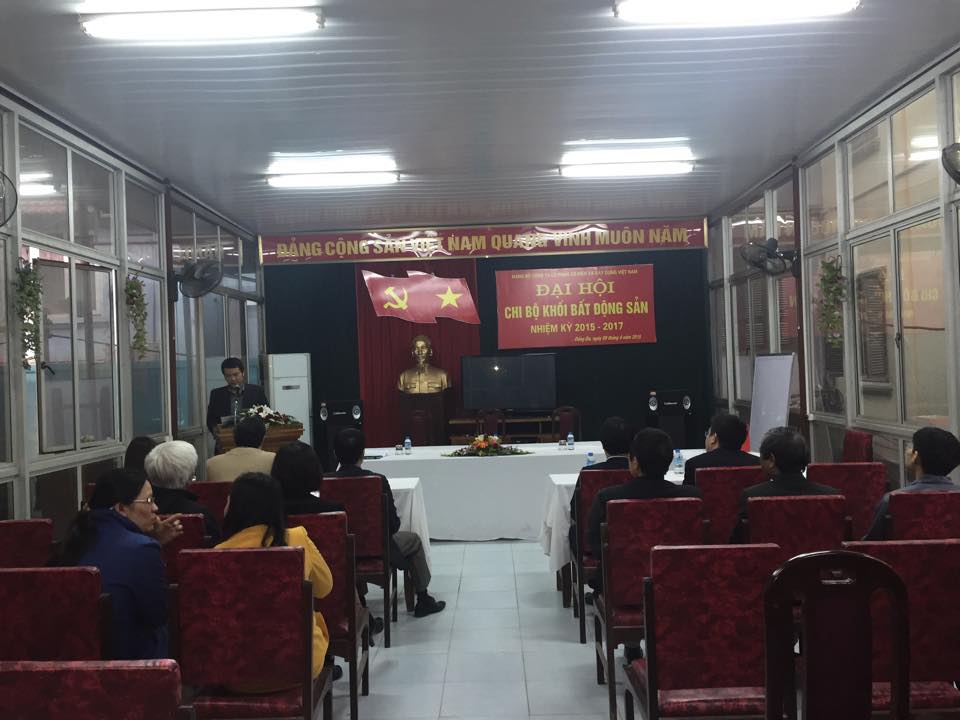 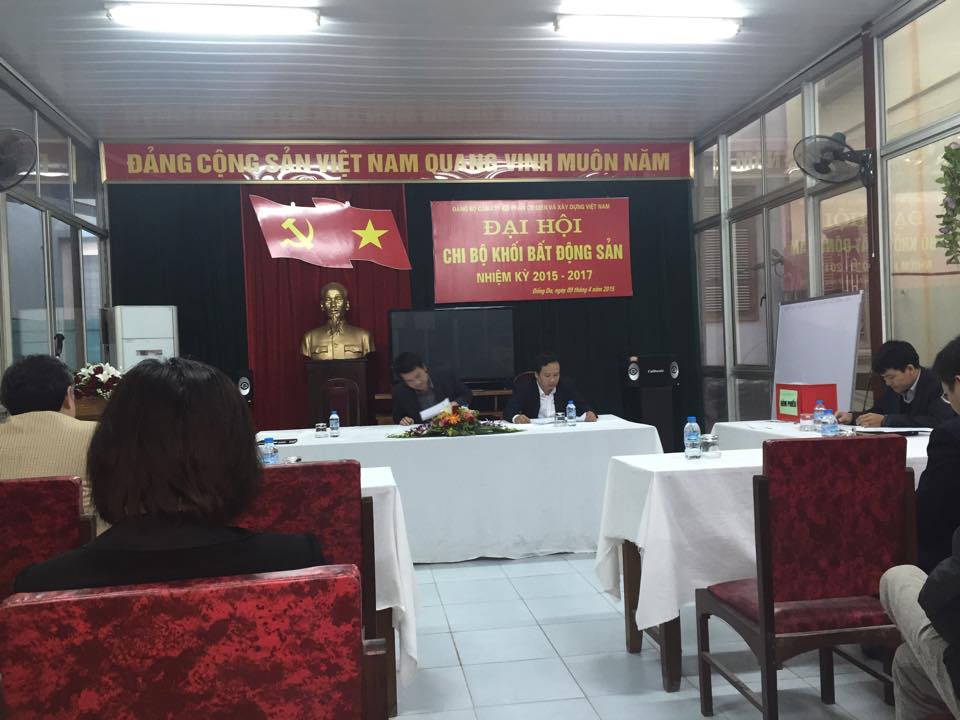 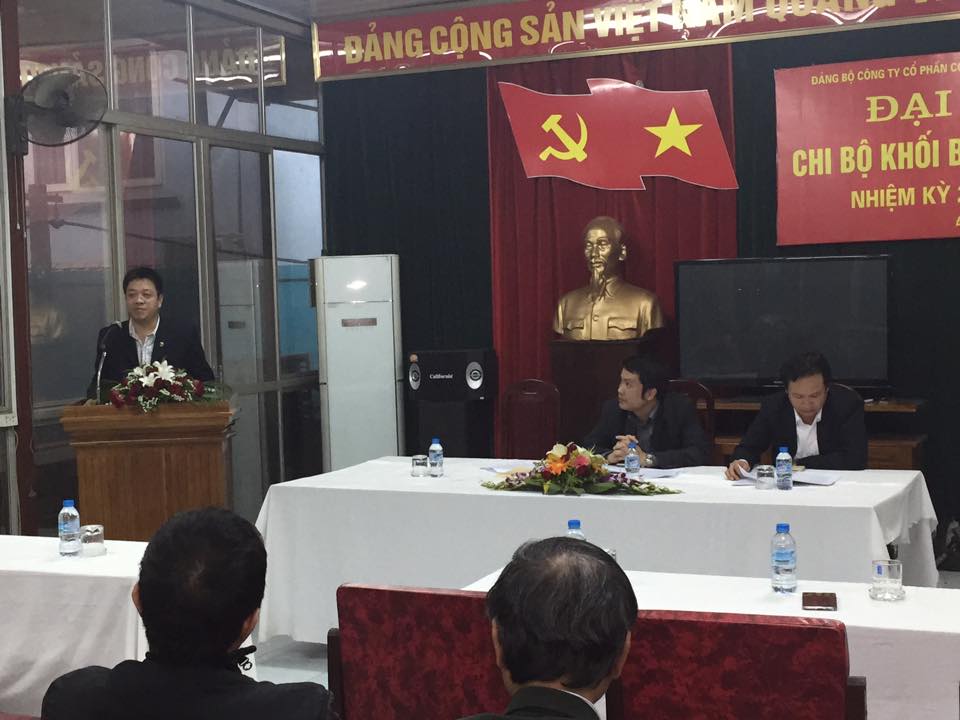 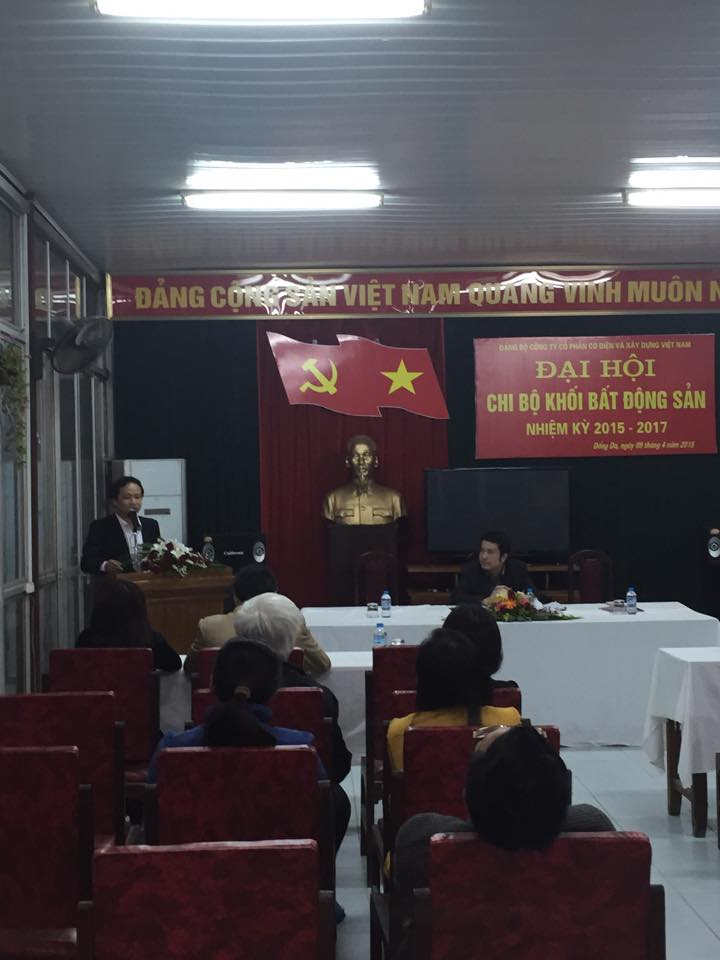 